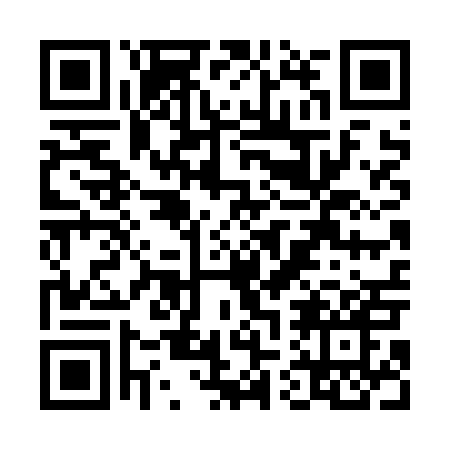 Prayer times for Bystrzyca Gorna, PolandMon 1 Apr 2024 - Tue 30 Apr 2024High Latitude Method: Angle Based RulePrayer Calculation Method: Muslim World LeagueAsar Calculation Method: HanafiPrayer times provided by https://www.salahtimes.comDateDayFajrSunriseDhuhrAsrMaghribIsha1Mon4:336:2912:585:257:279:172Tue4:306:2712:585:267:299:193Wed4:276:2512:575:287:319:214Thu4:256:2312:575:297:329:235Fri4:226:2112:575:307:349:256Sat4:196:1812:565:317:359:277Sun4:166:1612:565:327:379:308Mon4:136:1412:565:337:399:329Tue4:116:1212:565:357:409:3410Wed4:086:1012:555:367:429:3611Thu4:056:0812:555:377:449:3912Fri4:026:0512:555:387:459:4113Sat3:596:0312:555:397:479:4314Sun3:566:0112:545:407:489:4615Mon3:535:5912:545:417:509:4816Tue3:505:5712:545:427:529:5017Wed3:475:5512:545:437:539:5318Thu3:445:5312:535:447:559:5519Fri3:415:5112:535:457:579:5820Sat3:385:4912:535:467:5810:0021Sun3:355:4712:535:488:0010:0322Mon3:325:4512:535:498:0110:0623Tue3:295:4312:525:508:0310:0824Wed3:265:4112:525:518:0510:1125Thu3:225:3912:525:528:0610:1326Fri3:195:3712:525:538:0810:1627Sat3:165:3512:525:548:0910:1928Sun3:135:3312:525:558:1110:2229Mon3:095:3112:515:568:1310:2430Tue3:065:2912:515:578:1410:27